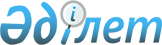 О внесении изменения в решение XXXIII сессии Шахтинского городского маслихата от 9 апреля 2015 года № 1115/33 "Об утверждении Правил оказания социальной помощи, установления размеров и определения перечня отдельных категорий нуждающихся граждан"
					
			Утративший силу
			
			
		
					Решение Шахтинского городского маслихата Карагандинской области от 10 января 2019 года № 1594/29. Зарегистрировано Департаментом юстиции Карагандинской области 15 января 2019 года № 5151. Утратило силу решением Шахтинского городского маслихата Карагандинской области от 19 сентября 2023 года № 276/5
      Сноска. Утратило cилу решением Шахтинского городского маслихата Карагандинской области от 19.09.2023 № 276/5 (вводится в действие по истечении десяти календарных дней после дня его первого официального опубликования).
      В соответствии с Законом Республики Казахстан от 23 января 2001 года "О местном государственном управлении и самоуправлении в Республике Казахстан", постановлением Правительства Республики Казахстан от 21 мая 2013 года № 504 "Об утверждении Типовых правил оказания социальной помощи, установления размеров и определения перечня отдельных категорий нуждающихся граждан", городской маслихат РЕШИЛ:
      1. Внести в решение XХXIII сессии Шахтинского городского маслихата от 9 апреля 2015 года № 1115/33 "Об утверждении Правил оказания социальной помощи, установления размеров и определения перечня отдельных категорий нуждающихся граждан" (зарегистрировано в Реестре государственной регистрации нормативных правовых актов за № 3182, опубликовано информационно-правовой системе "Әділет" от 15 мая 2015 года, в газете "Шахтинский вестник" от 15 мая 2015 года № 19), следующее изменение:
      в Правилах оказания социальной помощи, установления размеров и определения перечня отдельных категорий нуждающихся граждан, утвержденных указанным решением:
      пункт 5 изложить в новой редакции:
      "5. Перечень памятных дат и праздничных дней для оказания социальной помощи:
      1) 15 февраля - День вывода войск с территории Афганистана, День памяти воинов-интернационалистов - участникам боевых действий на территории других государств;
      2) 9 мая – День Победы;
      3) 6 июля – День Столицы;
      4) 30 августа – День Конституции Республики Казахстан;
      5) 1 декабря - День Первого Президента Республики Казахстан.".
      2. Настоящее решение вводится в действие по истечении десяти календарных дней после дня его первого официального опубликования.
					© 2012. РГП на ПХВ «Институт законодательства и правовой информации Республики Казахстан» Министерства юстиции Республики Казахстан
				
      Председатель сессии 

А. Сатова

      Секретарь маслихата 

Ж. Мамерханова
